DIVULGAÇÃO DE RESULTADO - BOLSISTAS DE EXTENSÃO E CULTURAA coordenação do projeto CIDADANIA NO AR do Centro de Letras e Comunicação divulga o RESULTADO FINAL referente ao Edital de seleção de bolsistas no âmbito do Programa de Bolsas Acadêmicas/2016, modalidade Bolsas de Iniciação à Extensão e Cultura, de acordo com a legislação federal vigente e os regramentos internos correspondentes da UFPEL.Modalidade da bolsa: AC (uma vaga)Modalidade da bolsa: VS (uma vaga)Prof. Dr. Ricardo Z. FiegenbaumCoordenador do projeto CIDADANIA NO ARPelotas, 30 de maio de 2016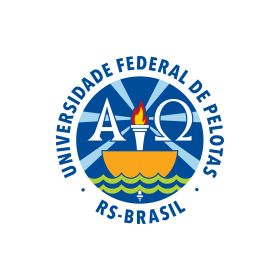 MINISTÉRIO DA EDUCAÇÃOUNIVERSIDADE FEDERAL DE PELOTASCENTRO DE LETRAS E COMUNICAÇÃO CÂMARA DE EXTENSÃO - CaExt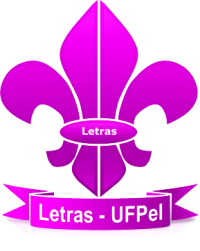 CLASSIFICAÇÃONOMENOTA1º LUGAR:MARTA MENDONÇA DE SOUZA GONÇALVES 8,52º LUGARMANOELA BOHLMANN DUARTE8,03º LUGARLAURA KUHN MARQUES8,04º LUGARCALVIN DA SILVA COUSIN7,55º LUGARPAULO RENATO SOUZA IENCZAK7,0NCRAFAÉL DE LIMA6,0CLASSIFICAÇÃONOMENOTA1º LUGAR:LUÍS OLI EBERSOL JÚNIOR 7,0